Keep On The Sunny SideLyrics - Ada Blenkhorn, music – J. Howard Entwisle (1899)INTRO: / 1 2 / 1 2 / [C] / [C] / [C] / [C]There’s a [C] dark and a [F] troubled side of [C] life [C]There’s a [C] bright and a sunny side [G] too [G]Tho’ we [G] meet with the darkness and [C] strife [C]The [G] sunny side we also may [C] view [C]CHORUS:[C] Keep on the [C7] sunny side [F] always on the [C] sunny side[C] Keep on the sunny side of [G] life [G7]It will [C] help us ev’ry [C7] day, it will [F] brighten all the [C] wayIf we [C] keep on the [G7] sunny side of [C] life [C]Tho’ the [C] storm and its [F] fury break to-[C]day [C]Crushing [C] hopes that we cherished so [G] dear [G]Storm and [G] cloud will in time pass a-[C]way [C]The [G] sun again will shine bright and [C] clear [C]CHORUS:[C] Keep on the [C7] sunny side [F] always on the [C] sunny sideKeep on the sunny side of [G] life [G7]It will [C] help us every [C7] day, it will [F] brighten all the [C] wayIf we keep on the [G7] sunny side of [C] life [C]Let us [C] greet with a [F] song of hope each [C] day [C]Tho’ the [C] moments be cloudy or [G] fair [G]Let us [G] trust in our Saviour al-[C]way [C]Who [G] keepeth ev’ry one in His [C] care [C]CHORUS:[C] Keep on the [C7] sunny side [F] always on the [C] sunny side[C] Keep on the sunny side of [G] life [G7]It will [C] help us every [C7] day, it will [F] brighten all the [C] wayIf we [C] keep on the [G7] sunny side of [C] life [C]If we [C] keep on the [G7] sunny side of [C] life [C]  [G]  [C] 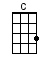 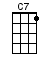 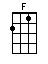 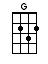 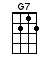 www.bytownukulele.ca